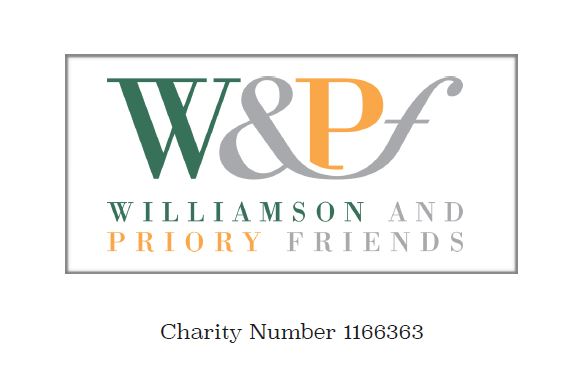 Membership form for individual members        I am a new member                                            I am renewing my membershipTitle                      Forename                                  SurnameAddress                        Telephone no .                                                   email                                                                     To reduce costs the Williamson and Priory Friends will communicate via email where possible.The annual membership fee is normally £10. Membership  runs from January to December. You will receive a membership card for the year of your membership. You will need to produce your card to take advantage of the discounts and offers at a range of businesses and outlets that support Williamson and Priory FriendsMembers joining mid year will be expected to renew in the following January. Members joining in October, November or December will be eligible for membership for the following yearHowever, we do offer a £7 concessionary rate.Donations are optional and very welcome to support our activities at the Williamson Gallery and Birkenhead Priory.How to pay your subscription Standing order (preferred option) See attached form.Cash or Cheque payable to Williamson and Priory Friends.Please complete:   Annual subscription £                            Donation £                                Total £Gift aid. Williamson and Priory Friends is able to reclaim gift aid on your payment provided you can make the following declaration.Please treat as Gift Aid donations all qualifying gifts of money made today and in the future. I confirm I have paid or will pay an amount of income tax and/or capital gains tax for each tax year (6th April to 5th April) that is at least equal to the amount of tax that all the charities or community amateur sports clubs (CASCs) that I donate to will reclaim on my gifts for that tax year. I understand that other taxes such as VAT and Council Tax do not qualify.  Please tick box   YES                        NOPrivacy StatementWilliamson and Priory Friends processes member information so that we can keep you informed about events and activities as part of your membership in line with the Data Protection guidelines which came into effect on 25th May 2018. In processing your information Williamson and Priory Friends will store it securely for membership purposes only.Signed                                                                     DatePlease send to Membership Secretary,  Williamson and Priory Friends, c/o Williamson Art Gallery, Slatey Road, Birkenhead Ch43 4UE